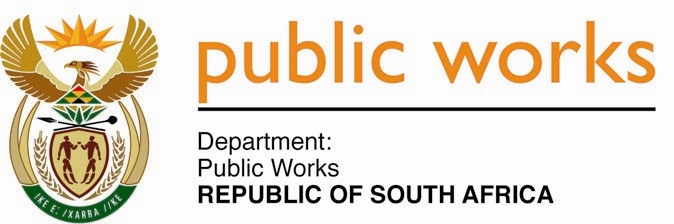 MINISTRYPUBLIC WORKS AND INFRASTRUCTUREREPUBLIC OF SOUTH AFRICA Department of Public Works l Central Government Offices l 256 Madiba Street l Pretoria l Contact: +27 (0)12 406 1627 l Fax: +27 (0)12 323 7573Private Bag X9155 l CAPE TOWN, 8001 l RSA 4th Floor Parliament Building l 120 Plein Street l CAPE TOWN l Tel: +27 21 402 2219 Fax: +27 21 462 4592 www.publicworks.gov.za NATIONAL ASSEMBLYWRITTEN REPLYQUESTION NUMBER:					        	3981 [NW4951E]INTERNAL QUESTION PAPER NO.:				42 of 2022DATE OF PUBLICATION:					        	28 OCTOBER 2022DATE OF REPLY:						            10    NOVEMBER 20223981.	Ms N K Sharif (DA) asked the Minister of Public Works and Infrastructure:In light of the fact that the Doornkop Police Station is based on a privately-owned property that belongs to an entity called Human People, and that her department is currently responsible for the maintenance of the specified property, (a) who currently owns the property, (b) what is the process to ensure that the necessary infrastructure is provided to the specified police station to be able to do their job effectively and (c) what is the (i) plan and (ii) timeline for the completion of renovations at the police station?											          NW4951EREPLY:The Minister of Public Works and Infrastructure:I have been informed by the Department that the site ERF 3206, Thulani Ext. 1, is a Provincial Government site.  The property currently belongs to Gauteng Provincial Department. National Department of Public Works and Infrastructure (NDPWI) requested permission to build and occupy whilst the acquisition of the property unfolds.  The permission to build and occupy was granted by the province to NDPWI in March 2022, together with the site clearance for construction.  NDPWI is currently awaiting confirmation of budget from South African Police services (SAPS), so that NDPWI can proceed with construction of the police station.A plan will be drafted once SAPS confirms the budget. The timeline for completion will only be determined once the client, SAPS, has provided the necessary documentation referred to in (i) above.